Инструкция для отправки видео через электронную почтуКоллеги, для удобства отправки видео, мы создали Яндекс Диск для общего пользования.Заходим в Яндекс. Над поисковой строкой нажимаем кнопку «ЕЩЁ», далее выбираем «ДИСК».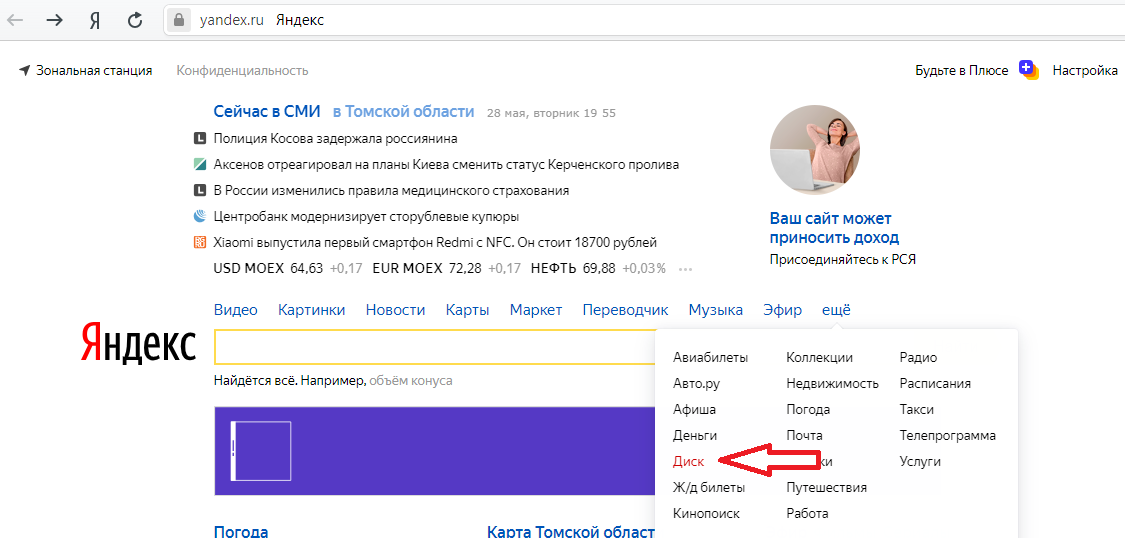 В правом верхнем углу нажимаем «ВОЙТИ».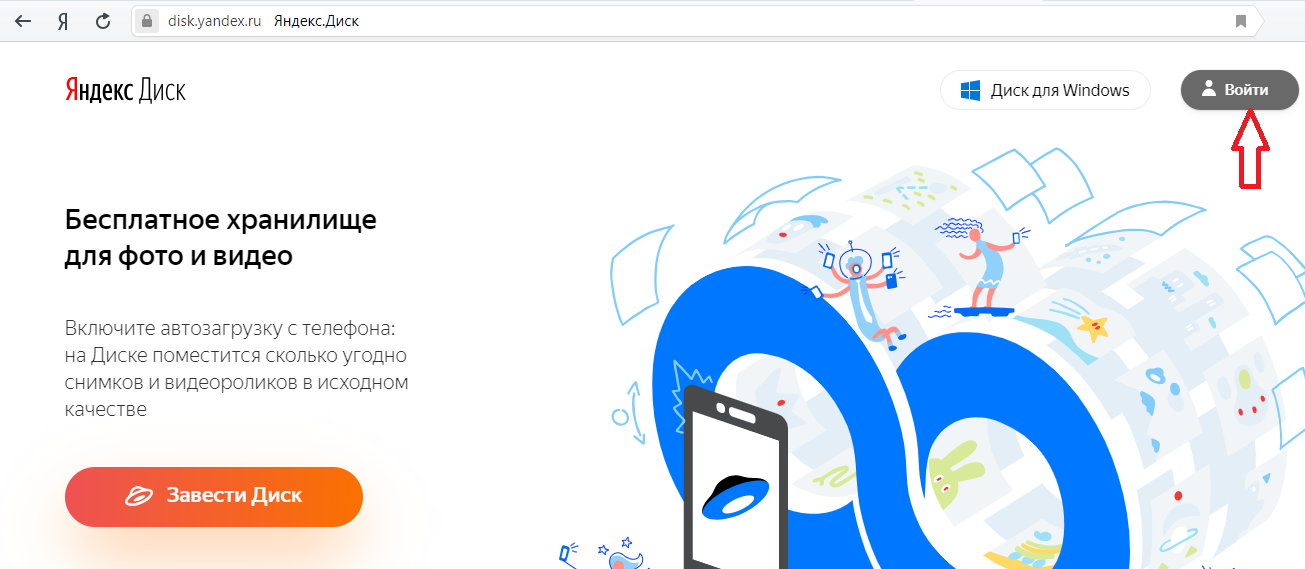 В открывшемся окне вводим ЛОГИН маленькими буквами на английском языке: cbtrtomrayon, нажимаем «ВОЙТИ», далее вводим пароль: 28052019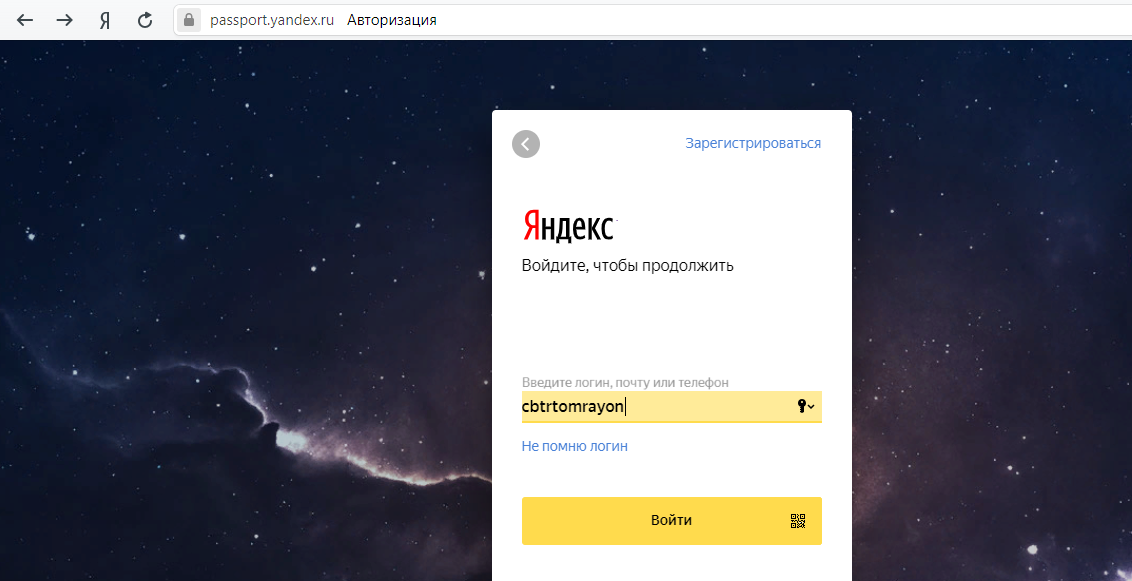 В левом верхнем углу нажимаем «ЗАГРУЗИТЬ», выбираем файл с компьютера.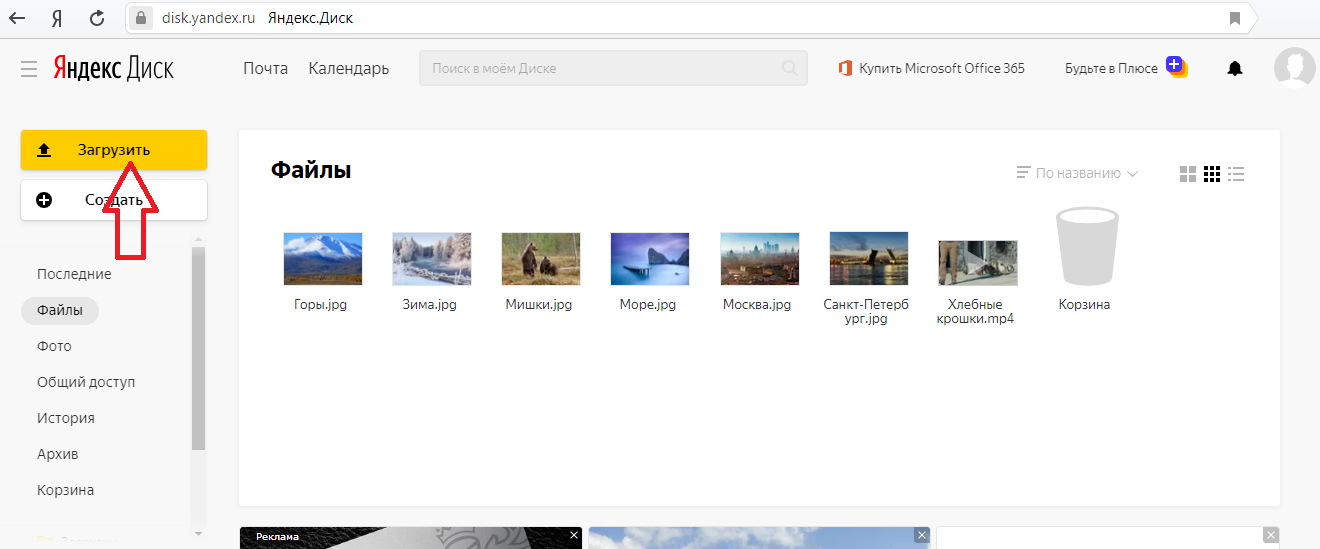 После загрузки файла, он появится в разделе «ФАЙЛЫ», далее нажимаем по видео правой кнопкой мыши, левой кнопкой мыши выбираем «ПОДЕЛИТЬСЯ», появляется ссылка.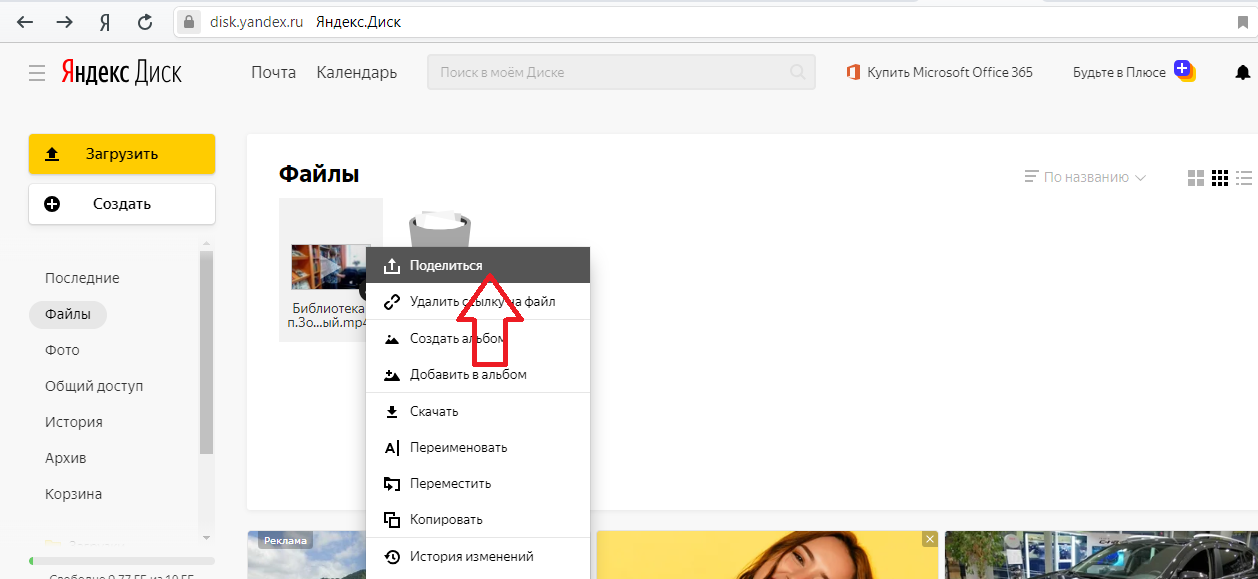 Нажимаем по ссылке правой кнопкой мыши и выбираем копировать. Ссылку вставляете в электронное письмо. 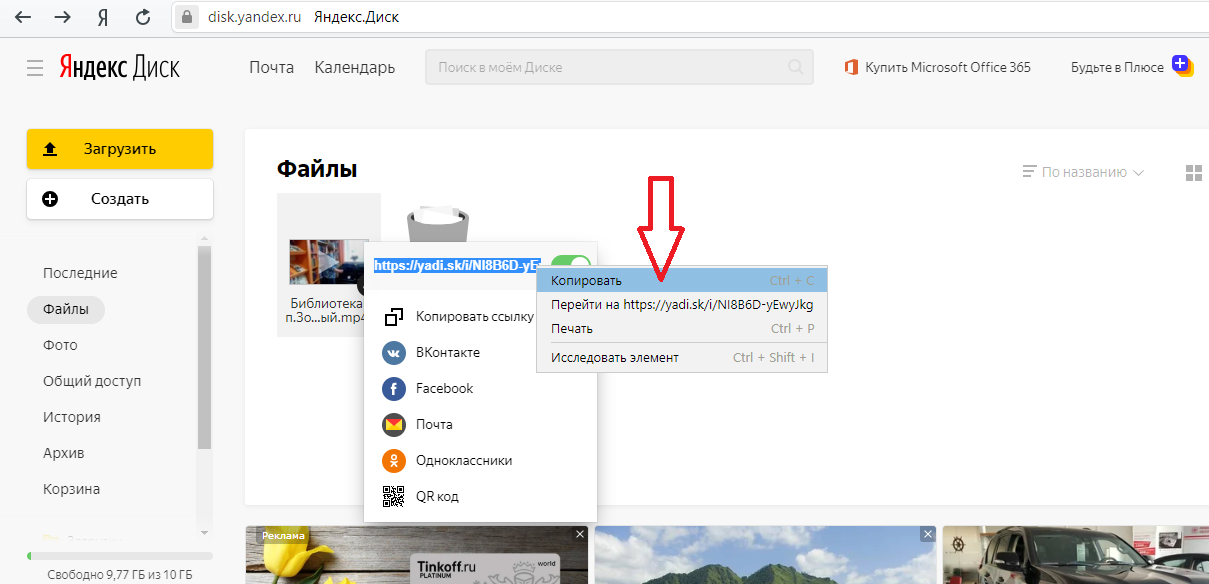 По всем вопросам обращайтесь на электронную почту 924019@mail.ru